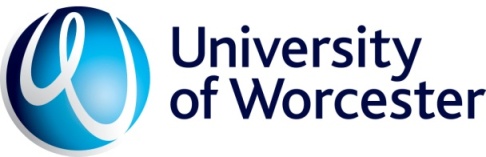 Nomination of a new External Examiner for a taught courseThis form should be used to propose new External Examiner appointments.  (A separate form is available to propose modifications to existing appointments).  The form should be completed (electronically) by the Course Leader, and then FORWARDED TO THE NOMINATED EXTERNAL EXAMINER for checking and signature.  The form should then be returned to the Head of School together with a copy of the proposed External Examiner’s CV (in Word or pdf format).  Following Head of School authorisation, the form and CV should be sent electronically to Margaret Chaffey  in the Academic Quality Unit (AQU) for formal approval by the Academic Standards and Quality Enhancement Committee (ASQEC).  Once approved, written confirmation of the appointment will be circulated by AQU.Please complete ALL sections: if a section is not applicable please insert “N/A”. 
1.TitleFull name of nominee2.Nominee’s Contact details Preferred correspondence addressTelephone number:Email address:Nominee’s Contact details Preferred correspondence addressTelephone number:Email address:Nominee’s Contact details Preferred correspondence addressTelephone number:Email address:3.Nominee’s Current post and organisationIf retired, please give date of retirementHESA Staff ID number (if known):Nominee’s Current post and organisationIf retired, please give date of retirementHESA Staff ID number (if known):Nominee’s Current post and organisationIf retired, please give date of retirementHESA Staff ID number (if known):4.Provision to be examined:Course/Award (BA, HND, etc.) or Module code, title and numbers of creditsCourse Leader to provide details of approved Course/Award title, mode of attendance (full-time, part-time), course length (years, months, etc. Please indicate number of credits if a short award  (less than 120 credits)  Please  provide the hyperlink to the related Programme Specification(s)Provision to be examined:Course/Award (BA, HND, etc.) or Module code, title and numbers of creditsCourse Leader to provide details of approved Course/Award title, mode of attendance (full-time, part-time), course length (years, months, etc. Please indicate number of credits if a short award  (less than 120 credits)  Please  provide the hyperlink to the related Programme Specification(s)Provision to be examined:Course/Award (BA, HND, etc.) or Module code, title and numbers of creditsCourse Leader to provide details of approved Course/Award title, mode of attendance (full-time, part-time), course length (years, months, etc. Please indicate number of credits if a short award  (less than 120 credits)  Please  provide the hyperlink to the related Programme Specification(s)5.Course Leader (or Course Contact)(UW School)Course Leader (or Course Contact)(UW School)Course Leader (or Course Contact)(UW School)6.Anticipated number of students involvedAnticipated number of students involvedAnticipated number of students involved7.Exam board dates e.g.  February and JuneExam board dates e.g.  February and JuneExam board dates e.g.  February and June8.Collaborative provision onlyName of partner organisation:Specify if External Examiner is to cover collaborative provision only, OR both internal and collaborative.Collaborative provision onlyName of partner organisation:Specify if External Examiner is to cover collaborative provision only, OR both internal and collaborative.Collaborative provision onlyName of partner organisation:Specify if External Examiner is to cover collaborative provision only, OR both internal and collaborative.9.Reciprocal arrangements To ensure that reciprocal arrangements are avoided, please confirm whether or not there have been any subject-related links between the two institutions within the last 3 years:  e.g. External Examiner appointments held by members of School staff at the nominee’s institution, collaboration on research activities or co-publications, research supervision/examining etc.Reciprocal arrangements To ensure that reciprocal arrangements are avoided, please confirm whether or not there have been any subject-related links between the two institutions within the last 3 years:  e.g. External Examiner appointments held by members of School staff at the nominee’s institution, collaboration on research activities or co-publications, research supervision/examining etc.Reciprocal arrangements To ensure that reciprocal arrangements are avoided, please confirm whether or not there have been any subject-related links between the two institutions within the last 3 years:  e.g. External Examiner appointments held by members of School staff at the nominee’s institution, collaboration on research activities or co-publications, research supervision/examining etc.Yes/noIf yes, nature of link10.Any PSRB (Public, Statutory, Regulatory Body) requirements Please see Section 3 of the programme specificationAny PSRB (Public, Statutory, Regulatory Body) requirements Please see Section 3 of the programme specificationAny PSRB (Public, Statutory, Regulatory Body) requirements Please see Section 3 of the programme specification11Start and end datesExternal Examiners will normally be associated with 4 cohorts of students, and be appointed for 4 academic years plus one semester.Start and end datesExternal Examiners will normally be associated with 4 cohorts of students, and be appointed for 4 academic years plus one semester.Start and end datesExternal Examiners will normally be associated with 4 cohorts of students, and be appointed for 4 academic years plus one semester.From:    September 20xx To:         December 20xx12.External Examiner to be replacedProvide name and organisation of predecessorExternal Examiner to be replacedProvide name and organisation of predecessorExternal Examiner to be replacedProvide name and organisation of predecessor13.Where multiple External Examiners for a coursePlease specify the modules to be covered by the new post-holder and provide name(s) and responsibilities of each of the other External Examiners.If more than two External Examiners currently in post, please provide a separate grid of modules/responsibilities.  Where multiple External Examiners for a coursePlease specify the modules to be covered by the new post-holder and provide name(s) and responsibilities of each of the other External Examiners.If more than two External Examiners currently in post, please provide a separate grid of modules/responsibilities.  Where multiple External Examiners for a coursePlease specify the modules to be covered by the new post-holder and provide name(s) and responsibilities of each of the other External Examiners.If more than two External Examiners currently in post, please provide a separate grid of modules/responsibilities.  New post-holder:Modules to be covered/responsibilities:Name of additional EE(1):Institution:Date appointment ends:Modules covered/Responsibilities:Name of additional EE (2):Institution:Date appointment ends:Modules covered/Responsibilities:14.Previous External Examining experience Provide details of current and previous External Examiner appointments with dates and Institutions over the last 5 yearsPrevious External Examining experience Provide details of current and previous External Examiner appointments with dates and Institutions over the last 5 yearsPrevious External Examining experience Provide details of current and previous External Examiner appointments with dates and Institutions over the last 5 years15.Rationale for selection of nomineeProvide brief rationale, including assurance that nominee has appropriate experience for the level and type of course for which they are being nominated as EE (full details will be included in the CV)Rationale for selection of nomineeProvide brief rationale, including assurance that nominee has appropriate experience for the level and type of course for which they are being nominated as EE (full details will be included in the CV)Rationale for selection of nomineeProvide brief rationale, including assurance that nominee has appropriate experience for the level and type of course for which they are being nominated as EE (full details will be included in the CV)16.Mentoring requirementsWill the External Examiner require mentoring?  Please see the UW Mentoring Policy for New External Examiners for guidance.If so, please include name of External Examiner who will act as mentor:Mentoring requirementsWill the External Examiner require mentoring?  Please see the UW Mentoring Policy for New External Examiners for guidance.If so, please include name of External Examiner who will act as mentor:Mentoring requirementsWill the External Examiner require mentoring?  Please see the UW Mentoring Policy for New External Examiners for guidance.If so, please include name of External Examiner who will act as mentor:17.Any involvement or relationship with University of Worcester Provide details of any current or previous involvement with the University of Worcester (or collaborative partner if applicable) e.g. acting as external adviser for course approval or external panel member for a periodic review, collaboration on research projects or publications, research supervision/examining etc.Any involvement or relationship with University of Worcester Provide details of any current or previous involvement with the University of Worcester (or collaborative partner if applicable) e.g. acting as external adviser for course approval or external panel member for a periodic review, collaboration on research projects or publications, research supervision/examining etc.Any involvement or relationship with University of Worcester Provide details of any current or previous involvement with the University of Worcester (or collaborative partner if applicable) e.g. acting as external adviser for course approval or external panel member for a periodic review, collaboration on research projects or publications, research supervision/examining etc.18.DeclarationNominee to use this space to declare any direct interest or links with UW or its staff, programmes, students or partner collegesDeclarationNominee to use this space to declare any direct interest or links with UW or its staff, programmes, students or partner collegesDeclarationNominee to use this space to declare any direct interest or links with UW or its staff, programmes, students or partner collegesSignature of proposed External Examiner(or attach email or electronic signature)19.Authorisation by UW Head of School or nomineeAuthorisation by UW Head of School or nomineeAuthorisation by UW Head of School or nomineeSignature of Head of School(or attach email or electronic signature)This form must be accompanied by the nominee’s full CV in Word or pdf format.All appointments should adhere to the Regulations for the Appointment of External ExaminersFor completion by AQU Officer and ASQEC committee memberFor completion by AQU Officer and ASQEC committee memberAny duplication of links at both institutional and School level as confirmed by the Academic Quality Unit AQU to identify from their records any instances where nominations are made from the same institution and for the same UW School.Approved by Committee Member on behalf of ASQEC Any comments or clarification required?Approved / Not ApprovedDate:  Approved by Chair of ASQEC, Director of Quality and Educational Development Any comments or clarification required?If mentor required, to be noted for ASQEC.Approved / Not ApprovedDate:  Approved by Vice Chair of ASQEC, Academic RegistrarApproved / Not ApprovedDate:  